ПОСТАНОВЛЕНИЕ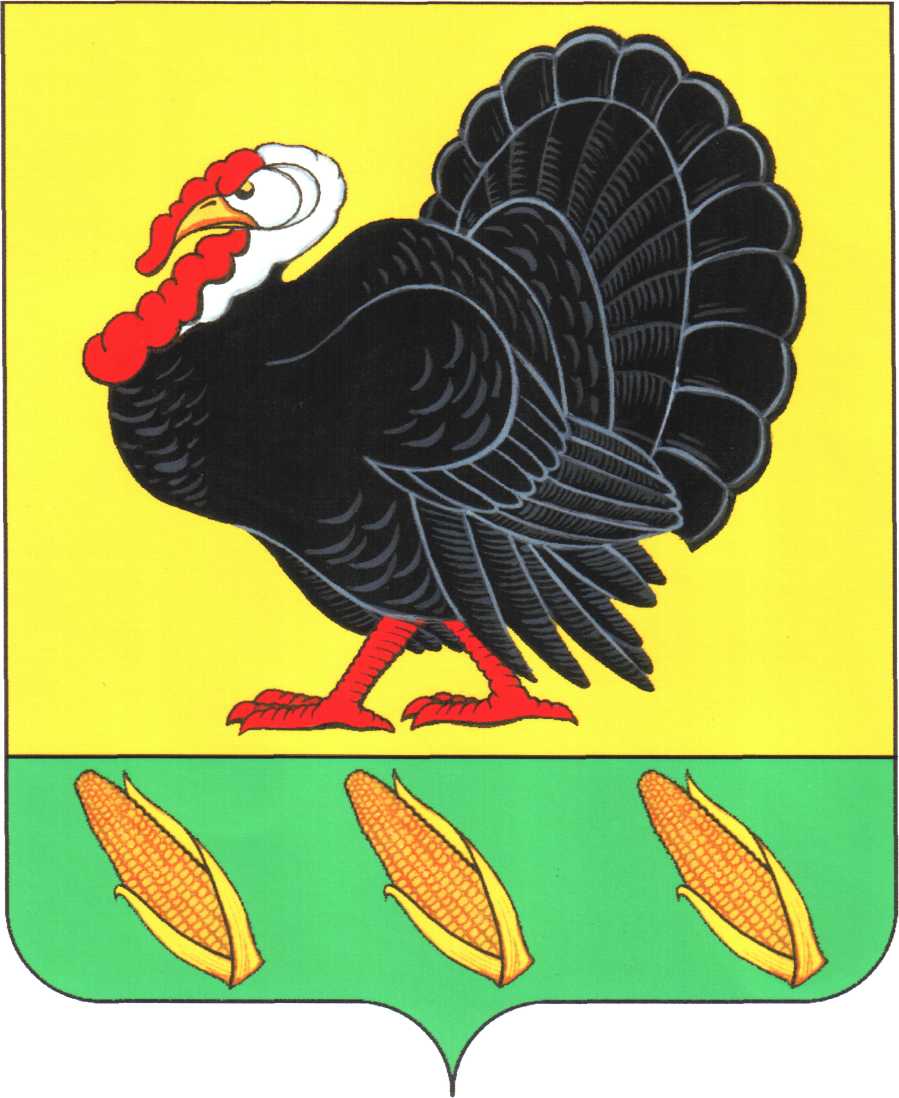 АДМИНИСТРАЦИИ ХОПЕРСКОГО СЕЛЬСКОГО ПОСЕЛЕНИЯТИХОРЕЦКОГО  РАЙОНА  от 22.01.2015 г.					                                           № 10станица  ХоперскаяО внесении изменений в постановление администрации Хоперского сельского поселения Тихорецкого района от 5 февраля 2010 года № 7 «О создании комиссии по предупреждению и ликвидации чрезвычайных ситуаций и обеспечению пожарной безопасности»           В связи с организационно – кадровыми изменениями в составе комиссии администрации Хоперского сельского поселения Тихорецкого района по предупреждению и ликвидации чрезвычайных ситуаций и обеспечению пожарной безопасности,  п о с т а н о в л я ю:            1.Внести изменения в постановление администрации Хоперского сельского поселения Тихорецкого района от 5 февраля 2010 года № 7 «О создании комиссии по предупреждению и ликвидации чрезвычайных ситуаций и обеспечению пожарной безопасности» (с изменениями от 14 января 2013 года № 5), изложив приложения № 1, 3 в новой редакции (прилагаются).	2.Контроль за выполнением настоящего постановления оставляю за собой.           3.Постановление вступает в силу со дня его подписания.Глава Хоперского сельскогопоселения Тихорецкого района                                                     С.Ю.Писанов                                                                            ПРИЛОЖЕНИЕ № 1                                                                                                                                   к постановлению администрации                                                                             Хоперского сельского поселения                                                                             Тихорецкого района                                                                             от 22.01.2015 г. № 10                                                                             «ПРИЛОЖЕНИЕ № 1                                                                             УТВЕРЖДЕН                                                                             постановлением администрации                                                                             Хоперского сельского поселения                                                                             Тихорецкого района                                                                              от 05.02.2010 г.  № 7                                                                               (в редакции от 14.01.2013 № 5,                                                                                  от  22.01.2015 года № 10)СОСТАВкомиссии администрации Хоперского сельского поселения Тихорецкого района по предупреждению и ликвидации чрезвычайных ситуаций и обеспечению пожарной безопасностиПисановСергей Юрьевич                                         -глава Хоперского сельского                                                                        поселения Тихорецкого района,                                                                        председатель комиссии;АфанасенкоИнга Анатольевна                                           -начальник общего отдела администрации Хоперского                      сельского поселения                                                                        заместитель председателя;Гончарова Татьяна Николаевна                                  -специалист администрации                                                                      Хоперского сельского поселения,                                                                        секретарь комиссии;Члены комиссии:Вощанко Ирина Сергеевна                                            -директор муниципального                                                                         учреждения культуры «Сельский Дом                                                                          Культуры Хоперского сельского                                                                         поселения Тихорецкого района»                                                                        (по согласованию);ДеловаСветлана Александровна                               -специалист администрации                                                                        Хоперского сельского                                                                         поселения Тихорецкого района»Попова  Елена Васильевна                                           - директор муниципального                                                                         учреждения культуры «Сельская                                                                        библиотека  Хоперского сельского                                                                         поселения Тихорецкого района»,                                                                       депутат Совета Хоперского сельского                                                                        поселения Тихорецкого района                                                                        (по согласованию);Глава Хоперского сельскогопоселения Тихорецкого района                                                            С.Ю.Писанов                                                                            ПРИЛОЖЕНИЕ № 3                                                                                                                                 к постановлению администрации                                                                             Хоперского сельского поселения                                                                             Тихорецкого района                                                                             от 22.01.2015 г. № 10                                                                             «ПРИЛОЖЕНИЕ № 3                                                                             УТВЕРЖДЕН                                                                             постановлением администрации                                                                             Хоперского сельского поселения                                                                             Тихорецкого района                                                                              от 05.02.2010 г.  № 7                                                                               (в редакции постановления от                                                                               22.01.2015 года № 10)ПЛАНмероприятий при возникновении чрезвычайных ситуаций(пожаров, завалов, наводнений, стихийных бедствий, терактов)на территории  Хопёрского сельского поселенияТихорецкого районаГлава Хоперского сельскогопоселения Тихорецкого района                                                            С.Ю.Писанов№п/пНаименованиеОтветственныеВремя1Получение сигнала и уточнение сигналаглава поселения, жителиЧ2Сбор администрации сельского поселенияглава поселенияЧ + 30 мин3Сбор комиссии по ГО ЧС в администрации сельского поселенияглава поселенияЧ + 1 час4Оценка ситуации на территории поселения и района и через ЕДДС                 и ЕДДС районаглава поселенияЧ5Оповещение всех руководителей хозяйства и руководителей производственных точек, жителей сельского поселенияпредседатели территориального общественного самоуправленияЧ + 1 час6Сбор группы для уточнения ситуаций на территории сельского поселенияответственный за работу ГО ЧСЧ + 1 час7Заседание комиссии по ГО ЧС сельского поселения (доведение обстановки о случившемся, разработка превентивных мероприятий)глава поселенияЧ + 1,5 часа8Решение комиссии об оповещении всех жителей сельского поселения о случившемсяглава поселенияЧ + 2 часа9 Развертывание эвакуационного пункта в сельском Доме культуры  по необходимостиЧ + 3 часа10Сбор мобильной группы для уточнения ситуаций и дальнейших действийответственный за работу ГО ЧСЧ + 2,5 часа11Доклад начальнику Тихорецкого района о принятых мерах на территории сельского поселения и о дальнейших совместных действияхГлава поселенияЧ + 1+1+1+1 часа по необходимости12Выполнение всех решений, распоряжение комиссии по ГО ЧС на территории сельского поселенияруководители производственных точек, жители сельского поселенияПостоянно